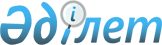 О государственном образовательном заказе на подготовку специалистов с высшим профессиональным образованием на 2005/2006 учебный годПриказ и.о. Министра образования и науки Республики Казахстан от 27 мая 2005 года N 338. Зарегистрирован в Министерстве юстиции Республики Казахстан 10 июня 2005 года N 3673



      В целях реализации 
 постановления 
 Правительства Республики Казахстан от 25 мая 2005 года N 508 "Об утверждении государственных образовательных заказов на подготовку специалистов со средним профессиональным образованием в организациях образования, получающих средства из республиканского бюджета, с высшим профессиональным образованием, послевузовским профессиональным образованием в высших учебных заведениях и научных организациях на 2005/2006 учебный год" 

ПРИКАЗЫВАЮ:





      1. Утвердить прилагаемые:



      1) государственный образовательный заказ на подготовку специалистов с высшим профессиональным образованием на 2005/2006 учебный год в разрезе специальностей по очной форме обучения;



      2) государственный образовательный заказ на подготовку специалистов с высшим профессиональным образованием на 2005/2006 учебный год в разрезе специальностей по заочной форме обучения.




      2. Департаменту высшего и послевузовского образования (М. Нургужин) организовать работу конкурсной комиссии по размещению государственных образовательных грантов среди высших учебных заведений в установленном порядке.




      3. Департаменту высшего и послевузовского образования (М. Нургужин) совместно с Национальным центром государственных стандартов образования и тестирования Министерства образования и науки Республики Казахстан (Т. Балыкбаев) организовать и провести:



      1) комплексное тестирование граждан, желающих получить высшее профессиональное образование по избранной специальности с выдачей государственного сертификата;



      2) прием заявлений от абитуриентов, прошедших единое национальное тестирование или комплексное тестирование, для участия в конкурсе на предоставление государственных образовательных грантов.




      4. Конкурсной комиссии Министерства образования и науки Республики Казахстан осуществить присуждение государственных образовательных грантов по конкретным специальностям и языковым отделениям в пределах установленного государственного образовательного заказа на конкурсной основе в соответствии с баллами государственных сертификатов.




      5. Приемным комиссиям высших учебных заведений провести зачисление в число студентов обладателей государственных образовательных грантов в сроки, установленные Типовыми правилами приема в высшие учебные заведения Республики Казахстан, и представить в Министерство образования и науки Республики Казахстан копии приказов о зачислении.




      6. Бюджетному департаменту (Т. Нургожаева) осуществить финансирование вузов в соответствии с контингентом студентов, зачисленных по государственному образовательному заказу.




      7. Департаменту высшего и послевузовского образования (М. Нургужин) обеспечить государственную регистрацию настоящего приказа в Министерстве юстиции Республики Казахстан.




      8. Контроль за исполнением настоящего приказа оставляю за собой.




      9. Настоящий приказ вводится в действие со дня официального опубликования.

      

И.о. Министра





Утвержден                



приказом и.о. Министра образования  



и науки Республики Казахстан    



от 27 мая 2005 года N 338



      Сноска. В Государственный образовательный заказ внесены изменения - 


 приказом 


 Министра образования и науки Республики Казахстан от 14 ноября 2005 года N 766.


      


 Государственный образовательный заказ на подготовку




 специалистов с высшим профессиональным образованием




  на 2005/2006 учебный год в разрезе специальностей




               по очной форме обучения



Казахская национальная академия музыки





 

Казахская национальная консерватория им. Курмангазы





 

Казахская национальная академия искусств им. Т. Жургенова





 

Казахстанско-Британский технический университет 





 

Филиал "Восход" Московского авиационного института



Прием в магистратуру

 




Утвержден               



приказом и.о. Министра образования  



и науки Республики Казахстан     



от 27 мая 2005 года N 338       


   Государственный образовательный заказ на подготовку




   специалистов с высшим профессиональным образованием




    на 2005/2006 учебный год в разрезе специальностей




                по заочной форме обучения


					© 2012. РГП на ПХВ «Институт законодательства и правовой информации Республики Казахстан» Министерства юстиции Республики Казахстан
				
Шифр

Наименование



специальностей

Государственные



образовательные



гранты

Государственные



образовательные



гранты

Государственные



образовательные



гранты

Государственные



образовательные



гранты

Государственные



образовательные



гранты

Государственные



образовательные



гранты

Государственные



образовательные



гранты

Шифр

Наименование



специальностей

И



Т



О



Г



О

полное



обучение

полное



обучение

полное



обучение

сокращенное



обучение

сокращенное



обучение

сокращенное



обучение

Шифр

Наименование



специальностей

И



Т



О



Г



О

Все-



го

каз

рус

Все-го

каз

рус


1. Образование



1. Образование



1. Образование



1. Образование



1. Образование



1. Образование



1. Образование



1. Образование



1. Образование


050101

Дошкольное



обучение и



воспитание

240

200

100

100

40

20

20

050102

Педагогика



и методика



начального



обучения

360

280

150

130

80

40

40

050103

Педагогика



и психология

300

300

150

150

050104

Начальная



военная



подготовка

280

280

150

130

050105

Дефектология

180

180

100

80

050106

Музыкальное



образование

240

200

100

100

40

20

20

050107

Изобрази-



тельное ис-



кусство и



черчение

340

220

120

100

120

60

60

050108

Физическая



культура и



спорт

500

380

200

180

120

60

60

050109

Математика

655

535

275

260

120

60

60

050110

Физика

418

378

198

180

40

20

20

050111

Информатика

580

460

240

220

120

60

60

050112

Химия

418

418

218

200

050113

Биология

340

340

180

160

050114

История

380

380

200

180

050115

Основы права



и экономики

380

380

200

180

050116

География

338

338

178

160

050117

Казахский



язык и



литература

456

358

358

98

98

050118

Русский язык



и литература

300

240

240

60

60

050119

Иностранный



язык: два



иностранных



языка



английский



язык

540

540

280

260

050121

Иностранный



язык: два



иностранных



языка



немецкий язык

80

80

40

40

050122

Иностранный



язык: два



иностранных



языка



французский



язык

80

80

40

40

050120

Профессио-



нальное



обучение

540

420

220

200

120

60

60


СУММА



7945


6987

3697

3290

958

498

460

Квота для



детей сирот



(1 %)

82

Квота для



инвалидов I, II групп,



инвалидов



с детства,



детей



инвалидов



(0,5 %)

42

Квота для



лиц казах-



ской нацио-



нальности,



не являю-



щихся граж-



данами РК



(2 %)

166

Квота для



иностранных



граждан,



прибывших



по межве-



домственным



соглашениям

15


ВСЕГО



8250



2. Гуманитарные науки



2. Гуманитарные науки



2. Гуманитарные науки



2. Гуманитарные науки



2. Гуманитарные науки



2. Гуманитарные науки



2. Гуманитарные науки



2. Гуманитарные науки



2. Гуманитарные науки


050201

Философия

40

40

20

20

050202

Международные отношения

70

70

35

35

050203

История

50

50

30

20

050204

Культурология

50

50

30

20

050205

Филология:



английский



язык

110

110

55

55

050205

Филология:



немецкий язык

30

30

15

15

050205

Филология:



французский



язык

20

20

10

10

050205

Филология:



казахский



язык

80

80

80

050205

Филология:



русский язык

60

60

60

050205

Филология:



арабский язык

20

20

10

10

050205

Филология:



турецкий язык

20

20

10

10

050205

Филология:



корейский язык

15

15

5

10

050205

Филология:



китайский язык

20

20

10

10

050205

Филология:



японский язык

15

15

10

5

050205

Филология:



персидский язык

15

15

10

5

050205

Филология:



узбекский язык

15

15

10

5

050206

Религиоведение

20

20

10

10

050207

Переводческое дело

100

100

50

50

050208

Археология



и этнология

22

22

12

10


СУММА


772

772

412

360

Квота для



детей сирот



(1 %)

8

Квота для



инвалидов I, II групп, инвалидов



с детства,



детей



инвалидов



(0,5 %)

4

Квота для



лиц казахской национальнос-



ти, не являющихся гражданами РК



(2 %)

16


ВСЕГО



800



3. Право



3. Право



3. Право



3. Право



3. Право



3. Право



3. Право



3. Право



3. Право


050301

Юриспруденция

118

118

68

50

050302

Международное право

55

55

30

25

050303

Правоохра-



нительная



деятельность

20

20

10

10


СУММА



193


Квота для



детей сирот



(1 %)

2

Квота для



инвалидов I,



II групп,



инвалидов с



детства, детей



инвалидов



(0,5 %)

1

Квота для лиц



казахской



национально-



сти, не являющихся



гражданами РК



(2 %)

4


ВСЕГО



200



4. Искусство



4. Искусство



4. Искусство



4. Искусство



4. Искусство



4. Искусство



4. Искусство



4. Искусство



4. Искусство


050402

Инструменталь-



ное исполни-



тельство

20

20

10

10

050403

Вокальное



искусство

15

15

10

5

050404

Традиционное



музыкальное



искусство

15

15

15

0

050406

Режиссура

15

15

10

5

050409

Хореография

15

15

10

5

050413

Живопись

18

18

10

8

050414

Графика

15

15

10

5

050417

Декоративное



искусство

20

20

10

10

050418

Библиотекове-



дение и биб-



лиография

30

30

20

10

050419

Музейное дело



и охрана



памятников 

20

20

10

10

050420

Архитектура

30

30

15

15

050421

Дизайн

25

25

15

10

050422

Издательское



дело   

15

15

10

5


СУММА


253

253

155

98

Квота для



детей сирот



(1 %)

2

Квота для



инвалидов I,



II групп,



инвалидов с



детства,



детей



инвалидов



(0,5 %)

1

Квота для лиц



казахской на-



циональности,



не являющихся



гражданами РК



(2 %)

4


ВСЕГО



260



5. Социальные науки и бизнес



5. Социальные науки и бизнес



5. Социальные науки и бизнес



5. Социальные науки и бизнес



5. Социальные науки и бизнес



5. Социальные науки и бизнес



5. Социальные науки и бизнес



5. Социальные науки и бизнес



5. Социальные науки и бизнес


050501

Социология

40

40

20

20

050502

Политология

40

40

20

20

050503

Психология

50

50

25

25

050504

Журналистика

70

70

40

30

050505

Регионоведе-



ние

50

50

30

20

050506

Экономика

100

100

60

40

050507

Менеджмент

96

96

52

44

050508

Учет и аудит

70

70

40

30

050509

Финансы 

70

70

40

30

050510

Государст-



венное и



местное



управление

50

50

30

20

050511

Маркетинг

60

60

30

30


СУММА


696

696

387

309

Квота для



детей сирот



(1 %)

7

Квота для



инвалидов I,



II групп,



инвалидов с



детства,



детей



инвалидов



(0,5 %)

3

Квота для лиц казахской национальнос-



ти, не являющихся гражданами РК (2 %)

14


ВСЕГО


720


6. Естественные науки



6. Естественные науки



6. Естественные науки



6. Естественные науки



6. Естественные науки



6. Естественные науки



6. Естественные науки



6. Естественные науки



6. Естественные науки


050601

Математика 

140

140

80

60

050602

Информатика 

260

260

140

120

050603

Механика 

165

165

85

80

050604

Физика 

100

100

60

40

050605

Ядерная физика

60

60

40

20

050606

Химия

140

140

80

60

050607

Биология 

100

100

60

40

050608

Экология   

190

190

110

80

050609

География 

80

80

50

30

050610

Гидрометео-



рология

60

60

40

20

050611

Астрономия 

40

40

20

20


СУММА


1335

1335

765

570

Квота для



детей сирот



(1 %)

13

Квота для



инвалидов I,



II групп,



инвалидов с



детства,



детей



инвалидов



(0,5 %)

6

Квота для лиц казахской национально-



сти, не являющихся



гражданами



РК (2 %)

26


ВСЕГО


1380


7. Технические науки и технологии



7. Технические науки и технологии



7. Технические науки и технологии



7. Технические науки и технологии



7. Технические науки и технологии



7. Технические науки и технологии



7. Технические науки и технологии



7. Технические науки и технологии



7. Технические науки и технологии


050701

Биотехнология

275

275

150

125

050702

Автоматизация



и управление

300

300

160

140

050703

Информацион-



ные системы

280

280

150

130

050704

Вычислитель-



ная техника и



программное



обеспечение

600

600

310

290

050705

Математичес-



кое и компью-



терное моде-



лирование

40

40

25

15

050706

Геология и



разведка



месторождений



полезных



ископаемых

290

290

150

140

050707

Горное дело

420

420

220

200

050708

Нефтегазовое



дело

460

460

240

220

050709

Металлургия

520

520

270

250

050710

Материалове-



дение и



технология



новых материалов

160

160

90

70

050711

Геодезия и



картография

120

120

70

50

050712

Машиностроение

620

620

320

300

050713

Транспорт,



транспортная



техника и



технологии

500

500

260

240

050714

Авиационная



техника и



технологии

70

70

40

30

050715

Морская



техника и



технологии

100

100

60

40

050716

Приборо-



строение

380

380

200

180

050717

Тепло-



энергетика

340

340

180

160

050718

Электро-



энергетика

500

500

260

240

050719

Радиотехника,



электроника и



телекоммуни-



кации

420

420

220

200

050720

Химическая



технология



неорганичес-



ких веществ

280

280

150

130

050721

Химическая



технология



органических



веществ

280

280

150

130

050722

Полиграфия

70

70

40

30

050723

Техническая



физика

70

70

40

30

050724

Технологичес-



кие машины и



оборудование

700

700

360

340

050725

Технология



деревообра-



ботки

70

70

40

30

050726

Технология



изделий и



товаров



текстильной и



легкой про-



мышленности  

340

340

180

160

050727

Технология продовольст-



венных



продуктов

300

300

160

140

050728

Технология



перерабатыва-



ющих произ-



водств

290

290

150

140

050729

Строительство

730

730

370

360

050730

Производство



строительных



материалов,



изделий и



конструкций

220

220

120

100

050731

Безопасность



жизнедеятель-



ности и защита



окружающей



среды

260

260

140

120

050732

Стандартиза-



ция, метроло-



гия и серти-



фикация

280

280

140

140


СУММА


10285

10285

5415

4870

Квота для



детей сирот



(1 %)

108

Квота для



инвалидов I,



II групп,



инвалидов с



детства,



детей



инвалидов



(0,5 %)

54

Квота для лиц



казахской на-



циональности,



не являющихся



гражданами РК



(2 %)

213

Квота для



иностранных



граждан,



прибывших по



межведомст-



венным сог-



лашениям

0


ВСЕГО


10660


8. Сельскохозяйственные науки



8. Сельскохозяйственные науки



8. Сельскохозяйственные науки



8. Сельскохозяйственные науки



8. Сельскохозяйственные науки



8. Сельскохозяйственные науки



8. Сельскохозяйственные науки



8. Сельскохозяйственные науки



8. Сельскохозяйственные науки


050801

Агрономия

500

500

260

240

050802

Зоотехния

140

140

80

60

050803

Охотоведение



и зверовод-



ство

40

40

20

20

050804

Рыбное



хозяйство

100

100

60

40

050805

Водные ресур-



сы и водо-



пользование

140

140

80

60

050806

Агроинженерия

260

260

140

120

050607

Лесохозяйст-



венное дело

95

95

50

45

050808

Почвоведение



и агрохимия

140

140

80

60


СУММА


1415

1415

770

645

Квота для



детей сирот



(1 %)

15

Квота для



инвалидов I,



II групп,



инвалидов с



детства,



детей



инвалидов



(0,5 %)

8

Квота для лиц



казахской на-



циональности,



не являющихся



гражданами РК



(2 %)

30

Квота для



иностранных



граждан, при-



бывших по межведомст-



венным сог-



лашениям

2


ВСЕГО


1470


9. Услуги



9. Услуги



9. Услуги



9. Услуги



9. Услуги



9. Услуги



9. Услуги



9. Услуги



9. Услуги


050901

Организация



перевозок,



движения и



эксплуатация



транспорта

340

340

180

160

050902

Туризм

260

260

140

120

050903

Землеустрой-



ство и кадастр

85

85

45

40

050904

Бытовые услуги



и сервис

100

100

60

40

050905

Социальная



работа

70

70

40

30

050906

Культурно-



досуговая



работа

70

70

40

30


СУММА


925

925

505

420

Квота для



детей сирот



(1 %)

10

Квота для



инвалидов I,



II групп,



инвалидов с



детства, детей



инвалидов



(0,5 %)

5

Квота для лиц



казахской на-



циональности,



не являющихся



гражданами РК



(2 %)

20

Квота для



иностранных



граждан, при-



бывших по межведомст-



венным сог-



лашениям

0


ВСЕГО


960


11. Здравоохранение и социальное обеспечение (медицина)



11. Здравоохранение и социальное обеспечение (медицина)



11. Здравоохранение и социальное обеспечение (медицина)



11. Здравоохранение и социальное обеспечение (медицина)



11. Здравоохранение и социальное обеспечение (медицина)



11. Здравоохранение и социальное обеспечение (медицина)



11. Здравоохранение и социальное обеспечение (медицина)



11. Здравоохранение и социальное обеспечение (медицина)



11. Здравоохранение и социальное обеспечение (медицина)


051101

Лечебное дело 

1020

1020

520

500

051102

Педиатрия

845

845

430

415

051103

Медико-профи-



лактическое



дело

143

143

73

70

051104

Стоматология

30

30

15

15

051105

Фармация

70

70

40

30

051106

Восточная



медицина

20

20

10

10

051107

Медико-биоло-



гическое дело

40

40

25

15


СУММА


2168

2168

1113

1055

Квота для детей сирот



(1 %)

22

Квота для



инвалидов I,



II групп,



инвалидов с



детства,



детей



инвалидов



(0,5 %)

11

Квота для лиц



казахской на-



циональности,



не являющихся



гражданами РК



(2 %)

44

Квота для ино-



странных граж-



дан, прибывших



по межведомст-



венным согла-



шениям

0


ВСЕГО


2245


12. Ветеринария



12. Ветеринария



12. Ветеринария



12. Ветеринария



12. Ветеринария



12. Ветеринария



12. Ветеринария



12. Ветеринария



12. Ветеринария


051201

Ветеринарная



медицина

310

310

160

150

051202

Ветеринарная



санитария

130

130

68

62


СУММА


440

Квота для



детей сирот



(1 %)

5

Квота для



инвалидов I,



II групп,



инвалидов с



детства,



детей



инвалидов



(0,5 %)

3

Квота для лиц



казахской



национально-



сти, не являющихся



гражданами РК



(2 %)

10

Квота для ино-



странных граж-



дан, прибывших



по межведомст-



венным согла-



шениям

2


ВСЕГО



460



На обучение




студентов из




Турецкой




Республики,




других




тюркоязычных




республик в




Международном




Казахско-




турецком




университете




им. Х.А. Яссауи


200


На обучение




студентов в




Казахстанском




филиале Мос-




ковского го-




сударствен-




ного универ-




ситета им. М.В. Ломоно-




сова


100


На обучение




студентов в




филиале "Вос-




ход" Московс-




кого авиацио-




нного инсти-




тута


10


На обучение




студентов в




Казахстанско-




Британском




техническом




университете


200


ВУЗы искусств


600


На обучение




слушателей подготови-




тельных отделений




вузов,


1645


в т.ч. на




обучение лиц




казахской




национально-




сти, не являющихся




гражданами




Республики




Казахстан


1400


в т.ч. на




обучение




детей-сирот


226


Резерв


50

050401

Музыковедение 

6

050402

Инструменталь-



ное исполни-



тельство: фортепиано, струнные инструменты, духовые инструменты

56

050403

Вокальное искусство 

10

050404

Традиционное музыкальное искусство:



народные инструменты, народное пение

30

050405

Дирижирование



(по видам)

12

050406

Режиссура

2

050407

Актерское



искусство 

14

050408

Искусство



эстрады 

10

050411

Композиция

2

050106

Музыкальное



образование

8


ВСЕГО


150

Квота для



детей сирот



(1 %)

2

Квота для



инвалидов I,



II групп,



инвалидов с



детства, детей



инвалидов



(0,5 %)

  1

Квота для лиц



казахской



национальности,не являющихся



гражданами РК



(2 %)

  3

050401

Музыковедение 

9

050402

Инструменталь-



ное исполни-



тельство(по



видам



инструментов),



в том числе

52


Фортепиано 


24


Струнные




инструменты


14


Духовые и




ударные




инструменты


14

050403

Вокальное



искусство (по



видам вокального



искусства)

15

050404

Традиционное



музыкальное



искусство(по



видам), в том



числе

45


Народные




инструменты




(домбра, шертер, кобыз,




баян, аккордеон)


33


Народное пение


12

050405

Дирижирование



по видам

14


Хоровое




дирижирование


12


Оркестровое




дирижирование


2

050411

Композиция

5

031441

Педагогика и



психология



(музыкальная)

10


ВСЕГО


150

в том числе



квота для лиц



казахской на-



циональности,



не являющихся



гражданами РК

  3

Квота для детей



сирот (1 %)

2

Квота для



инвалидов I,



II групп,



инвалидов с



детства, детей



инвалидов



(0,5%)

  1

Квота для лиц



казахской на-



циональности,



не являющихся



гражданами РК



(2 %)

  3

050406

Режиссура

50

050407

Актерское



искусство

58

050408

Искусство



эстрады

20

050409

Хореография

16

050410

Сценография

16

050412

Операторское



искусство

10

050413

Живопись

16

050414

Графика

16

050415

Скульптура

6

050416

Искусствове-



дение

32

050417

Декоративное



искусство

26

050421

Дизайн

34


ВСЕГО


300

Квота для



детей сирот



(1 %)

3

Квота для



инвалидов I,



II групп,



инвалидов с



детства, детей



инвалидов



(0,5 %)

  2

Квота для лиц



казахской на-



циональности,



не являющихся



гражданами РК



(2 %)

  6

050507

Менеджмент

10

050509

Финансы

10

050703

Информационные



системы 

30

050704

Вычислительная



техника и



программное



обеспечение

30

050708

Нефтегазовое



дело

80

050415

Морская



техника и



технологии

20

050721

Химическая



технология



органических



веществ

20


ВСЕГО


200

Квота для



детей сирот



(1 %)

2

Квота для



инвалидов I,



II групп,



инвалидов с



детства, детей



инвалидов



(0,5 %)

1

Квота для лиц



казахской на-



циональности,



не являющихся



гражданами РК



(2 %)

4

130900

Испытание



летательных



аппаратов

6

220100

Вычислительные



машины,



комплексы,



системы и сети

1

220200

Автоматизиро-



ванные системы



обработки



информации и



управления

1

060800

Экономика и



управление на



предприятиях



машиностроения

2


ВСЕГО


10

           


ОБЩЕЕ ИТОГО





30210




Шифр



Наименование специальности



Госзаказ




на 2005/2006 




учебный год



1



2



3



1. Образование



1. Образование



1. Образование


6N0101

Дошкольное обучение и



воспитание

0

6N0102

Педагогика и методика



начального обучения

16

6N0103

Педагогика и психология

92

6N0104

Начальная военная подготовка

0

6N0105

Дефектология

11

6N0106

Музыкальное образование

0

6N0107

Изобразительное искусство и



черчение

15

6N0108

Физическая культура и спорт

35

6N0109

Математика 

20

6N0110

Физика 

14

6N0111

Информатика

36

6N0112

Химия 

15

6N0113

Биология

17

6N0114

История 

24

6N0115

Основы права и экономики

20

6N0116

География

18

6N0117

Казахский язык и литература

32

6N0118

Русский язык и литература

15

6N0119

Иностранный язык: два



иностранных языка

45

6N0120

Профессиональное обучение

20


Всего



445



2. Гуманитарные науки



2. Гуманитарные науки



2. Гуманитарные науки


6N0201

Философия

20

6N0202

Международные отношения

20

6N0203

История 

50

6N0204

Культурология

15

6N0205

Филология 

73

6N0206

Религиоведение

45

6N0207

Переводческое дело

60

6N0208

Археология и этнология

37


Всего


320


3. Право



3. Право



3. Право


6N0301

Юриспруденция

65

6N0302

Международное право

35

6N0303

Правоохранительная деятельность

0


Всего


100


4. Искусство



4. Искусство



4. Искусство


6N0401

Музыковедение

0

6N0402

Инструментальное



исполнительство

0

6N0403

Вокальное искусство 

0

6N0404

Традиционное музыкальное



искусство

0

6N0405

Дирижирование 

0

6N0406

Режиссура 

4

6N0407

Актерское искусство

2

6N0408

Искусство эстрады

1

6N0409

Хореография

2

6N0410

Сценография

2

6N0411

Композиция

0

6N0412

Операторское искусство

1

6N0413

Живопись 

4

6N0414

Графика 

1

6N0415

Скульптура 

1

6N0416

Искусствоведение 

4

6N0417

Декоративное искусство 

2

6N0418

Библиотековедение и



библиография

3

6N0419

Музейное дело и охрана



памятников

0

6N0420

Архитектура

7

6N0421

Дизайн 

10

6N0422

Издательское дело

0


Всего


44


5. Социальные науки и бизнес



5. Социальные науки и бизнес



5. Социальные науки и бизнес


6N0501

Социология

35

6N0502

Политология

25

6N0503

Психология

40

6N0504

Журналистика 

35

6N0505

Регионоведение

19

6N0506

Экономика 

91

6N0507

Менеджмент 

71

6N0508

Учет и аудит

40

6N0509

Финансы

30

6N0510

Государственное и местное управление 

35

6N0511

Маркетинг

29


Всего


450


6. Естественные науки



6. Естественные науки



6. Естественные науки


6N0601

Математика 

98

6N0602

Информатика

61

6N0603

Механика

24

6N0604

Физика

66

6N0605

Ядерная физика

14

6N0606

Химия 

63

6N0607

Биология

59

6N0608

Экология 

66

6N0609

География 

40

6N0610

Гидрометеорология

9

6N0611

Астрономия

0


Всего


500


7. Технические науки и технологии



7. Технические науки и технологии



7. Технические науки и технологии


6N0701

Биотехнология 

26

6N0702

Автоматизация и управление

31

6N0703

Информационные системы

53

6N0704

Вычислительная техника и



программное обеспечение  

71

6N0705

Математическое и компьютерное



моделирование

8

6N0706

Геология и разведка



месторождений полезных



ископаемых

14

6N0707

Горное дело

7

6N0708

Нефтегазовое  дело 

26

6N0709

Металлургия 

16

6N0710

Материаловедение и технология



новых материалов

11

6N0711

Геодезия и картография

5

6N0712

Машиностроение 

27

6N0713

Транспорт, транспортная



техника и технологии

21

6N0714

Авиационная техника и



технологии

0

6N0715

Морская техника и технологии

0

6N0716

Приборостроение

5

6N0717

Теплоэнергетика 

3

6N0718

Электроэнергетика

17

6N0719

Радиотехника, электроника и



телекоммуникации

13

6N0720

Химическая технология



неорганических веществ

15

6N0721

Химическая технология



органических веществ

24

6N0722

Полиграфия 

5

6N0723

Техническая физика

9

6N0724

Технологические машины и



оборудование

27

6N0725

Технология деревообработки

0

6N0726

Технология изделий и товаров



текстильной и легкой



промышленности

3

6N0727

Технология продовольственных



продуктов

20

6N0728

Технология перерабатывающих



производств

12

6N0729

Строительство 

27

6N0730

Производство строительных



материалов, изделий и



конструкций

10

6N0731

Безопасность жизнедеятельности



и защита окружающей среды

20

6N0732

Стандартизация, метрология и



сертификация

10


Всего


550


8. Сельскохозяйственные науки



8. Сельскохозяйственные науки



8. Сельскохозяйственные науки


6N0801

Агрономия

6

6N0802

Зоотехния

11

6N0803

Охотоведение и звероводство 

0

6N0804

Рыбное хозяйство 

5

6N0805

Водные ресурсы и



водопользование

10

6N0806

Агроинженерия

11

6N0807

Лесохозяйственное дело

5

6N0808

Почвоведение и агрохимия

7


Всего


55


9. Услуги



9. Услуги



9. Услуги


6N0901

Организация перевозок,



движения и эксплуатация



транспорта 

3

6N0902

Туризм 

6

6N0903

Оценка 

0

6N0904

Землеустройство

1

6N0905

Кадастр

2

6N0906

Бытовые услуги и сервис

2

6N0907

Социальная работа

5

6N0908

Культурно-досуговая работа

1


Всего


20


11. Здравоохранение и социальное обеспечение (медицина)



11. Здравоохранение и социальное обеспечение (медицина)



11. Здравоохранение и социальное обеспечение (медицина)


6N1101

Медицина

50


Всего


50


12. Ветеринария



12. Ветеринария



12. Ветеринария


6N1201

Ветеринарная медицина

12

6N1202

Ветеринарная санитария

4


Всего


16


Итого



2550


Шифр

Наименование



специальностей

Государственные образовательные гранты

Государственные образовательные гранты

Государственные образовательные гранты

Государственные образовательные гранты

Государственные образовательные гранты

Государственные образовательные гранты

Государственные образовательные гранты

Шифр

Наименование



специальностей

полное обучение

полное обучение

полное обучение

сокращенное обуч.

сокращенное обуч.

сокращенное обуч.

Шифр

Наименование



специальностей


ИТОГО


Всего

каз

рус

Всего

каз

рус

1

2

3

4

5

6

7

8

9

050101

Дошкольное



обучение и



воспитание

80

40

25

15

40

25

15

050102

Педагогика



и методика



начального



обучения

100

40

25

15

60

35

25

050103

Педагогика



и психология

30

30

18

12

0

050104

Начальная



военная



подготовка

30

30

18

12

0

050105

Дефектология

30

30

18

12

0

050106

Музыкальное образование

40

20

10

10

20

10

10

050107

Изобразитель-



ное искусство и черчение

40

20

10

10

20

10

10

050108

Физическая



культура



и спорт

60

40

25

15

20

10

10

050109

Математика

70

50

30

20

20

10

10

050111

Информатика

95

50

30

20

45

25

20

050113

Биология

30

30

18

12

050114

История

40

40

25

15

0

050115

Основы права и экономики

40

40

25

15

0

050116

География

30

30

18

12

0

050117

Казахский язык



и литература

70

50

50

20

20

050118

Русский язык и литература

60

40

40

20

20

050119

Иностранный



язык: два



иностранных



языка



английский



язык

70

35

20

15

35

20

15

050120

Профессио-



нальное обу-



чение

50

30

15

15

20

10

10

Сумма


965


645

380

265

320

175

145

Квота для



лиц казахской национально-



сти, не являющихся гражданами РК (2 %)

20

Квота для



детей сирот



(1%)

10

Квота для



инвалидов



I, II групп,



инвалидов с



детства, детей



инвалидов (0,5 %)

5


ВСЕГО



1000

